Primary Initial Teacher Education: Curriculum PlanSTRAND: Postgraduate ProgrammesNB – this curriculum plan identifies when trainees will ‘meet’ content for the first time – the intention is that at each phase, university and school-based colleagues will support trainees in recalling, refining, applying and discussing content from the previous phases.Curriculum Intent: Through our Initial Teacher Education Curriculum, it is our intention that trainees:receive sufficient grounding in subject knowledge to be able to teach KS1 and KS2 National Curriculum Computing three strands of Computer Science, Information Technology, Digital Literacy develop an understanding of why Computing is in the National Curriculum and why it is important to provide this opportunity for children to learn about Computingapply their subject knowledge to planning, teaching, learning and assessment for classroom practice for training and beyond to ensure appropriate progression.develop knowledge and understanding of pedagogical approaches for teaching Computing at KS1 and KS2 and adopt a critical approach towards these. Curriculum Intent: Through our Initial Teacher Education Curriculum, it is our intention that trainees:receive sufficient grounding in subject knowledge to be able to teach KS1 and KS2 National Curriculum Computing three strands of Computer Science, Information Technology, Digital Literacy develop an understanding of why Computing is in the National Curriculum and why it is important to provide this opportunity for children to learn about Computingapply their subject knowledge to planning, teaching, learning and assessment for classroom practice for training and beyond to ensure appropriate progression.develop knowledge and understanding of pedagogical approaches for teaching Computing at KS1 and KS2 and adopt a critical approach towards these. Curriculum Intent: Through our Initial Teacher Education Curriculum, it is our intention that trainees:receive sufficient grounding in subject knowledge to be able to teach KS1 and KS2 National Curriculum Computing three strands of Computer Science, Information Technology, Digital Literacy develop an understanding of why Computing is in the National Curriculum and why it is important to provide this opportunity for children to learn about Computingapply their subject knowledge to planning, teaching, learning and assessment for classroom practice for training and beyond to ensure appropriate progression.develop knowledge and understanding of pedagogical approaches for teaching Computing at KS1 and KS2 and adopt a critical approach towards these. PhaseLearn that…Learn how to…Phase 1(University-led)Trainees will know: Trainees will be able to: Phase 1(University-led)The importance of Computing in society and the opportunities this affords children; their role as teachers, to open these opportunities for all children.Read code and predict what it will do using logical reasoning. (LH4.2, LH4.4, LH4.5, LH4.12, LH4.14)Phase 1(University-led)The fundamentals of what a computer is, how it works, how it stores, processes and sends information.Modify and debug programs (LH4.2, LH4.4, LH4.5, LH4.12, LH4.14)Phase 1(University-led)How computational thinking underpins computer science: problem solving, design and implementation of computer systems (virtual and physical devices).Use unplugged approaches to teaching computational thinking. (LH3.5, LH3.6, LH3.7)Phase 1(University-led)Common input/ output devices.Evaluate a Computing lesson sequence which demonstrates progression for all learners. (LH2.3, LH2.4, LH2.7, LH3.20, LH4.2, LH4.4, LH4.5, LH4.12, LH4.14)Phase 1(University-led)That binary is used to store, process and send data in a computer system.Use software beyond typical office applications which can be used for creative computing, for example: animation, sound editing, digital art, data handling (branching databases, flat file databases, spreadsheets), collaborative tools (Google docs, OneDrive), and their use in the classroom. Phase 1(University-led)The programming concepts sequence, selection, repetition and variables.Modify a program independentlyPhase 1(University-led)Computational thinking includes decomposition, algorithms, pattern recognition, abstraction and logical thinking.Modify a program independentlyPhase 1(University-led)Trainees will understand: Composite knowledge/understanding/skillsBy the end of this phase trainees will know:how to read code; how to design and write a program; andpedagogical strategies for teaching computer science to KS1 and KS2 childrenEfficiency and effectiveness are key drivers in Computing (e.g. making programs more efficient, using the correct software / hardware for the task at hand) and hardware and software should be critically evaluated for their usefulness and appropriateness to the task.By the end of this phase trainees will understand: Computing is a separate discipline which is still relatively new and developing, although the underlying principles remain the same.Computational thinking underpins computer science and problem solving within computing (and beyond).Testing, debugging and collaboration are fundamental aspects of computing. Computing teaches children they cannot always get learning right the first time, so they need resilience, perseverance, creativity and a willingness to collaborate with others.  (LH1.3)Cross-curricular contexts are important for teaching the IT strand, yet computing objectives must be planned and metBy the end of this phase trainees will be able to: plan appropriately to teach Computing reflect on their subject knowledge development and plan appropriate targets for their future developmental needs.Formative assessment: Trainees will:Modify a programming project (tutor observation);Complete a subject knowledge audit which reflects their current understanding and sets targets for development. Phase 1(University-led)Programming, and related activities, require resilience, perseverance, risk-taking, innovative-thinking, collaboration and recognition that we will probably not get it right the first time; debugging and testing are essential parts of the process. (LT4.5, LT7.4)Composite knowledge/understanding/skillsBy the end of this phase trainees will know:how to read code; how to design and write a program; andpedagogical strategies for teaching computer science to KS1 and KS2 childrenEfficiency and effectiveness are key drivers in Computing (e.g. making programs more efficient, using the correct software / hardware for the task at hand) and hardware and software should be critically evaluated for their usefulness and appropriateness to the task.By the end of this phase trainees will understand: Computing is a separate discipline which is still relatively new and developing, although the underlying principles remain the same.Computational thinking underpins computer science and problem solving within computing (and beyond).Testing, debugging and collaboration are fundamental aspects of computing. Computing teaches children they cannot always get learning right the first time, so they need resilience, perseverance, creativity and a willingness to collaborate with others.  (LH1.3)Cross-curricular contexts are important for teaching the IT strand, yet computing objectives must be planned and metBy the end of this phase trainees will be able to: plan appropriately to teach Computing reflect on their subject knowledge development and plan appropriate targets for their future developmental needs.Formative assessment: Trainees will:Modify a programming project (tutor observation);Complete a subject knowledge audit which reflects their current understanding and sets targets for development. Phase 1(University-led)Cross-curriculum teaching with technology (TEL) does not meet the National Curriculum for Computing, unless there are specific learning objectives for Computing curriculum included; teachers should exploit cross-curriculum opportunities by planning learning for both subjects. (LT3.4)Composite knowledge/understanding/skillsBy the end of this phase trainees will know:how to read code; how to design and write a program; andpedagogical strategies for teaching computer science to KS1 and KS2 childrenEfficiency and effectiveness are key drivers in Computing (e.g. making programs more efficient, using the correct software / hardware for the task at hand) and hardware and software should be critically evaluated for their usefulness and appropriateness to the task.By the end of this phase trainees will understand: Computing is a separate discipline which is still relatively new and developing, although the underlying principles remain the same.Computational thinking underpins computer science and problem solving within computing (and beyond).Testing, debugging and collaboration are fundamental aspects of computing. Computing teaches children they cannot always get learning right the first time, so they need resilience, perseverance, creativity and a willingness to collaborate with others.  (LH1.3)Cross-curricular contexts are important for teaching the IT strand, yet computing objectives must be planned and metBy the end of this phase trainees will be able to: plan appropriately to teach Computing reflect on their subject knowledge development and plan appropriate targets for their future developmental needs.Formative assessment: Trainees will:Modify a programming project (tutor observation);Complete a subject knowledge audit which reflects their current understanding and sets targets for development. Phase 1(University-led)Computing is integrated into society and there are significant opportunities for those who can work in this field.  Computing requires a more diverse workforce.Composite knowledge/understanding/skillsBy the end of this phase trainees will know:how to read code; how to design and write a program; andpedagogical strategies for teaching computer science to KS1 and KS2 childrenEfficiency and effectiveness are key drivers in Computing (e.g. making programs more efficient, using the correct software / hardware for the task at hand) and hardware and software should be critically evaluated for their usefulness and appropriateness to the task.By the end of this phase trainees will understand: Computing is a separate discipline which is still relatively new and developing, although the underlying principles remain the same.Computational thinking underpins computer science and problem solving within computing (and beyond).Testing, debugging and collaboration are fundamental aspects of computing. Computing teaches children they cannot always get learning right the first time, so they need resilience, perseverance, creativity and a willingness to collaborate with others.  (LH1.3)Cross-curricular contexts are important for teaching the IT strand, yet computing objectives must be planned and metBy the end of this phase trainees will be able to: plan appropriately to teach Computing reflect on their subject knowledge development and plan appropriate targets for their future developmental needs.Formative assessment: Trainees will:Modify a programming project (tutor observation);Complete a subject knowledge audit which reflects their current understanding and sets targets for development. Phase 1(University-led)An understanding of the fundamentals of computing is required to take part, as an informed citizen, in ethical and moral debates about technological issues (e.g. artificial intelligence, driverless vehicles, algorithms used to make decisions on our lives, data collected, held and processed by organisations).Composite knowledge/understanding/skillsBy the end of this phase trainees will know:how to read code; how to design and write a program; andpedagogical strategies for teaching computer science to KS1 and KS2 childrenEfficiency and effectiveness are key drivers in Computing (e.g. making programs more efficient, using the correct software / hardware for the task at hand) and hardware and software should be critically evaluated for their usefulness and appropriateness to the task.By the end of this phase trainees will understand: Computing is a separate discipline which is still relatively new and developing, although the underlying principles remain the same.Computational thinking underpins computer science and problem solving within computing (and beyond).Testing, debugging and collaboration are fundamental aspects of computing. Computing teaches children they cannot always get learning right the first time, so they need resilience, perseverance, creativity and a willingness to collaborate with others.  (LH1.3)Cross-curricular contexts are important for teaching the IT strand, yet computing objectives must be planned and metBy the end of this phase trainees will be able to: plan appropriately to teach Computing reflect on their subject knowledge development and plan appropriate targets for their future developmental needs.Formative assessment: Trainees will:Modify a programming project (tutor observation);Complete a subject knowledge audit which reflects their current understanding and sets targets for development. Phase 1(University-led)Computational thinking is a way of thinking, specific to computing, to make it easier to solve problems, think through solutions and create systems.Composite knowledge/understanding/skillsBy the end of this phase trainees will know:how to read code; how to design and write a program; andpedagogical strategies for teaching computer science to KS1 and KS2 childrenEfficiency and effectiveness are key drivers in Computing (e.g. making programs more efficient, using the correct software / hardware for the task at hand) and hardware and software should be critically evaluated for their usefulness and appropriateness to the task.By the end of this phase trainees will understand: Computing is a separate discipline which is still relatively new and developing, although the underlying principles remain the same.Computational thinking underpins computer science and problem solving within computing (and beyond).Testing, debugging and collaboration are fundamental aspects of computing. Computing teaches children they cannot always get learning right the first time, so they need resilience, perseverance, creativity and a willingness to collaborate with others.  (LH1.3)Cross-curricular contexts are important for teaching the IT strand, yet computing objectives must be planned and metBy the end of this phase trainees will be able to: plan appropriately to teach Computing reflect on their subject knowledge development and plan appropriate targets for their future developmental needs.Formative assessment: Trainees will:Modify a programming project (tutor observation);Complete a subject knowledge audit which reflects their current understanding and sets targets for development. Phase 1(University-led)Computational thinking can be taught explicitly through a range of pedagogical approaches and should become embedded in practice as children design and program their own systems.Composite knowledge/understanding/skillsBy the end of this phase trainees will know:how to read code; how to design and write a program; andpedagogical strategies for teaching computer science to KS1 and KS2 childrenEfficiency and effectiveness are key drivers in Computing (e.g. making programs more efficient, using the correct software / hardware for the task at hand) and hardware and software should be critically evaluated for their usefulness and appropriateness to the task.By the end of this phase trainees will understand: Computing is a separate discipline which is still relatively new and developing, although the underlying principles remain the same.Computational thinking underpins computer science and problem solving within computing (and beyond).Testing, debugging and collaboration are fundamental aspects of computing. Computing teaches children they cannot always get learning right the first time, so they need resilience, perseverance, creativity and a willingness to collaborate with others.  (LH1.3)Cross-curricular contexts are important for teaching the IT strand, yet computing objectives must be planned and metBy the end of this phase trainees will be able to: plan appropriately to teach Computing reflect on their subject knowledge development and plan appropriate targets for their future developmental needs.Formative assessment: Trainees will:Modify a programming project (tutor observation);Complete a subject knowledge audit which reflects their current understanding and sets targets for development. Phase 1(University-led)Recognise the model (opposite), the functions of a computer and be able to explain each element.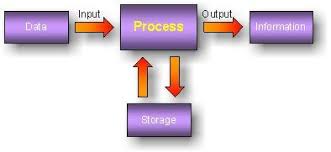 Composite knowledge/understanding/skillsBy the end of this phase trainees will know:how to read code; how to design and write a program; andpedagogical strategies for teaching computer science to KS1 and KS2 childrenEfficiency and effectiveness are key drivers in Computing (e.g. making programs more efficient, using the correct software / hardware for the task at hand) and hardware and software should be critically evaluated for their usefulness and appropriateness to the task.By the end of this phase trainees will understand: Computing is a separate discipline which is still relatively new and developing, although the underlying principles remain the same.Computational thinking underpins computer science and problem solving within computing (and beyond).Testing, debugging and collaboration are fundamental aspects of computing. Computing teaches children they cannot always get learning right the first time, so they need resilience, perseverance, creativity and a willingness to collaborate with others.  (LH1.3)Cross-curricular contexts are important for teaching the IT strand, yet computing objectives must be planned and metBy the end of this phase trainees will be able to: plan appropriately to teach Computing reflect on their subject knowledge development and plan appropriate targets for their future developmental needs.Formative assessment: Trainees will:Modify a programming project (tutor observation);Complete a subject knowledge audit which reflects their current understanding and sets targets for development. Phase 1(University-led)There are different pedagogical approaches for teaching computer science Composite knowledge/understanding/skillsBy the end of this phase trainees will know:how to read code; how to design and write a program; andpedagogical strategies for teaching computer science to KS1 and KS2 childrenEfficiency and effectiveness are key drivers in Computing (e.g. making programs more efficient, using the correct software / hardware for the task at hand) and hardware and software should be critically evaluated for their usefulness and appropriateness to the task.By the end of this phase trainees will understand: Computing is a separate discipline which is still relatively new and developing, although the underlying principles remain the same.Computational thinking underpins computer science and problem solving within computing (and beyond).Testing, debugging and collaboration are fundamental aspects of computing. Computing teaches children they cannot always get learning right the first time, so they need resilience, perseverance, creativity and a willingness to collaborate with others.  (LH1.3)Cross-curricular contexts are important for teaching the IT strand, yet computing objectives must be planned and metBy the end of this phase trainees will be able to: plan appropriately to teach Computing reflect on their subject knowledge development and plan appropriate targets for their future developmental needs.Formative assessment: Trainees will:Modify a programming project (tutor observation);Complete a subject knowledge audit which reflects their current understanding and sets targets for development. Phase 1(University-led)Information Technology should be selected on the basis of the task which is to be performed and different tools (hardware/ software) are suitable for different tasks.  Information Technology use (including Internet searching) should be appropriate and efficient.Composite knowledge/understanding/skillsBy the end of this phase trainees will know:how to read code; how to design and write a program; andpedagogical strategies for teaching computer science to KS1 and KS2 childrenEfficiency and effectiveness are key drivers in Computing (e.g. making programs more efficient, using the correct software / hardware for the task at hand) and hardware and software should be critically evaluated for their usefulness and appropriateness to the task.By the end of this phase trainees will understand: Computing is a separate discipline which is still relatively new and developing, although the underlying principles remain the same.Computational thinking underpins computer science and problem solving within computing (and beyond).Testing, debugging and collaboration are fundamental aspects of computing. Computing teaches children they cannot always get learning right the first time, so they need resilience, perseverance, creativity and a willingness to collaborate with others.  (LH1.3)Cross-curricular contexts are important for teaching the IT strand, yet computing objectives must be planned and metBy the end of this phase trainees will be able to: plan appropriately to teach Computing reflect on their subject knowledge development and plan appropriate targets for their future developmental needs.Formative assessment: Trainees will:Modify a programming project (tutor observation);Complete a subject knowledge audit which reflects their current understanding and sets targets for development. Phase 2(School-led – Professional Practice 1)*Trainees will observe, discuss, apply and secure the knowledge, understanding and skills developed at Phase 1 and will add the following…Trainees will know: Trainees will be able to:Phase 2(School-led – Professional Practice 1)*Trainees will observe, discuss, apply and secure the knowledge, understanding and skills developed at Phase 1 and will add the following…how Computing could be covered in a school's curriculum planusing the school’s Computing curriculum plan, identify key substantive and disciplinary knowledge with a view to understanding the sequencing of learning Phase 2(School-led – Professional Practice 1)*Trainees will observe, discuss, apply and secure the knowledge, understanding and skills developed at Phase 1 and will add the following…that learning experiences should build upon prior learning by using components which lead to composite knowledgeidentify opportunities for Computing learning from school’s long- and medium-term plansPhase 2(School-led – Professional Practice 1)*Trainees will observe, discuss, apply and secure the knowledge, understanding and skills developed at Phase 1 and will add the following…Trainees will understand: Composite knowledge/understanding/skillsBy the end of this phase trainees will know:that children’s prior knowledge must be understood before planning and delivering a learning experienceBy the end of this phase trainees will understand: that pupils’ component and composite knowledge must be carefully sequenced when planning a learning experienceBy the end of this phase trainees will be able to: plan, teach and reflect upon a high-quality Computing learning experience if appropriate within the school's planned curriculum OR articulate where Computing fits within the school's curriculum Formative assessment through Weekly Development Summary and discussion with mentor. Phase 2(School-led – Professional Practice 1)*Trainees will observe, discuss, apply and secure the knowledge, understanding and skills developed at Phase 1 and will add the following…how to use school’s medium-term plans to identify opportunities for a high-quality learning experience that builds upon pupils’ prior knowledgeComposite knowledge/understanding/skillsBy the end of this phase trainees will know:that children’s prior knowledge must be understood before planning and delivering a learning experienceBy the end of this phase trainees will understand: that pupils’ component and composite knowledge must be carefully sequenced when planning a learning experienceBy the end of this phase trainees will be able to: plan, teach and reflect upon a high-quality Computing learning experience if appropriate within the school's planned curriculum OR articulate where Computing fits within the school's curriculum Formative assessment through Weekly Development Summary and discussion with mentor. Phase 2(School-led – Professional Practice 1)*Trainees will observe, discuss, apply and secure the knowledge, understanding and skills developed at Phase 1 and will add the following…that component and composite knowledge should be well-sequenced across a school’s curriculum planComposite knowledge/understanding/skillsBy the end of this phase trainees will know:that children’s prior knowledge must be understood before planning and delivering a learning experienceBy the end of this phase trainees will understand: that pupils’ component and composite knowledge must be carefully sequenced when planning a learning experienceBy the end of this phase trainees will be able to: plan, teach and reflect upon a high-quality Computing learning experience if appropriate within the school's planned curriculum OR articulate where Computing fits within the school's curriculum Formative assessment through Weekly Development Summary and discussion with mentor. Phase 2(School-led – Professional Practice 1)*Trainees will observe, discuss, apply and secure the knowledge, understanding and skills developed at Phase 1 and will add the following…Composite knowledge/understanding/skillsBy the end of this phase trainees will know:that children’s prior knowledge must be understood before planning and delivering a learning experienceBy the end of this phase trainees will understand: that pupils’ component and composite knowledge must be carefully sequenced when planning a learning experienceBy the end of this phase trainees will be able to: plan, teach and reflect upon a high-quality Computing learning experience if appropriate within the school's planned curriculum OR articulate where Computing fits within the school's curriculum Formative assessment through Weekly Development Summary and discussion with mentor. Phase 3(University-led)*Trainees will review the knowledge, understanding and skills developed at Phases 1 and 2, and will add the following…Trainees will know: Trainees will be able to:Phase 3(University-led)*Trainees will review the knowledge, understanding and skills developed at Phases 1 and 2, and will add the following…The programming concepts sequence, selection, repetition and variables and how they apply in different programming contexts.Use simulations to explore the use of sensors, input and output within programming environments, including physical computing.Phase 3(University-led)*Trainees will review the knowledge, understanding and skills developed at Phases 1 and 2, and will add the following…Awareness that physical devices such as robots or microprocessors can be programmed including the use of sensors, motors, LEDs, buzzers, etc (e.g. Ozobots, Codebug, Microbit, Crumble).Design and implement a program independently, using a physical computing device.Phase 3(University-led)*Trainees will review the knowledge, understanding and skills developed at Phases 1 and 2, and will add the following…Trainees will understand: Composite knowledge/understanding/skillsBy the end of this phase trainees will know:how to design and write a program using a physical computing deviceBy the end of this phase trainees will understand: computers can be programmed to use inputs to determine a course of action (condition & decision) and outputBy the end of this phase trainees will be able to:plan for appropriate progression through the computer science strand of the curriculumFormative assessment in class through observations of tutors.Trainees will update their subject knowledge audit. Phase 3(University-led)*Trainees will review the knowledge, understanding and skills developed at Phases 1 and 2, and will add the following…Programming, and related activities, require resilience, perseverance, risk-taking, innovative-thinking, collaboration and recognition that we will probably not get it right the first time; debugging and testing are essential parts of the process; in physical computing both the program and the physical set-up needs to be tested and debugged. (LT4.5, LT7.4)Composite knowledge/understanding/skillsBy the end of this phase trainees will know:how to design and write a program using a physical computing deviceBy the end of this phase trainees will understand: computers can be programmed to use inputs to determine a course of action (condition & decision) and outputBy the end of this phase trainees will be able to:plan for appropriate progression through the computer science strand of the curriculumFormative assessment in class through observations of tutors.Trainees will update their subject knowledge audit. Phase 3(University-led)*Trainees will review the knowledge, understanding and skills developed at Phases 1 and 2, and will add the following…There are different pedagogical approaches for teaching computer science and using physical computing resources allow abstract concepts to become concrete.Composite knowledge/understanding/skillsBy the end of this phase trainees will know:how to design and write a program using a physical computing deviceBy the end of this phase trainees will understand: computers can be programmed to use inputs to determine a course of action (condition & decision) and outputBy the end of this phase trainees will be able to:plan for appropriate progression through the computer science strand of the curriculumFormative assessment in class through observations of tutors.Trainees will update their subject knowledge audit. Phase 3(University-led)*Trainees will review the knowledge, understanding and skills developed at Phases 1 and 2, and will add the following…The programming concepts apply across different programming languages and in both on-screen and physical programming contexts. Composite knowledge/understanding/skillsBy the end of this phase trainees will know:how to design and write a program using a physical computing deviceBy the end of this phase trainees will understand: computers can be programmed to use inputs to determine a course of action (condition & decision) and outputBy the end of this phase trainees will be able to:plan for appropriate progression through the computer science strand of the curriculumFormative assessment in class through observations of tutors.Trainees will update their subject knowledge audit. Phase 3(University-led)*Trainees will review the knowledge, understanding and skills developed at Phases 1 and 2, and will add the following…It is helpful to practice programming across a range of contexts to embed and deepen knowledge of programming concepts.(LT2.7)Composite knowledge/understanding/skillsBy the end of this phase trainees will know:how to design and write a program using a physical computing deviceBy the end of this phase trainees will understand: computers can be programmed to use inputs to determine a course of action (condition & decision) and outputBy the end of this phase trainees will be able to:plan for appropriate progression through the computer science strand of the curriculumFormative assessment in class through observations of tutors.Trainees will update their subject knowledge audit. Phase 4 (School-led – Professional Practice 2)*Trainees will observe, discuss, apply and secure the knowledge, understanding and skills developed at Phases 1, 2 and 3, and will add the following…Trainees will know: Trainees will be able to:Phase 4 (School-led – Professional Practice 2)*Trainees will observe, discuss, apply and secure the knowledge, understanding and skills developed at Phases 1, 2 and 3, and will add the following…through conversations with mentors, how to use school’s medium-term plans to support the planning of a sequence of lessons as well as to gain an understanding of what pupil’s prior learning isidentify component and composite knowledge using school’s medium-term plansPhase 4 (School-led – Professional Practice 2)*Trainees will observe, discuss, apply and secure the knowledge, understanding and skills developed at Phases 1, 2 and 3, and will add the following…through conversations with mentors, that ongoing formative assessment of pupils understanding is necessary to understand their learning needsidentify key substantive and disciplinary knowledge using school’s medium-term plansPhase 4 (School-led – Professional Practice 2)*Trainees will observe, discuss, apply and secure the knowledge, understanding and skills developed at Phases 1, 2 and 3, and will add the following…through conversations with mentors, that schools use varied approaches to assessing children in Computing and that pupils’ progression can be assessed using the guidance in the Teacher’s Guide from NCCE (https://teachcomputing.org/curriculum/key-stage-1), the Computing at School’s progression pathways document (https://community.computingatschool.org.uk/resources/1692/single), code-it progression grid (http://code-it.co.uk/assessment-progression/) or other appropriate resources. There are no nationally recognised progression frameworks for Computing in England.use school’s medium-term plans in order to devise a sequence of Computing lessons OR use the school’s medium-term plans to identify the sequence of learning used and how this builds upon prior learningPhase 4 (School-led – Professional Practice 2)*Trainees will observe, discuss, apply and secure the knowledge, understanding and skills developed at Phases 1, 2 and 3, and will add the following…Trainees will understand:Composite knowledge/understanding/skillsBy the end of this phase trainees will know:that ongoing formative assessment of pupil’s learning is key to the delivery of a well-sequenced series of lessonsBy the end of this phase trainees will understand: that planning for progression in substantive and disciplinary knowledge across a series of lessons is key to children’s learningBy the end of this phase trainees will be able to:plan, teach and reflect upon a sequence of Computing lessons if appropriate within the school's planned curriculum OR articulate where Computing fits in the school's curriculum and compare with other schools' curriculaFormative assessment through Weekly Development Summary and discussion with mentor.Phase 4 (School-led – Professional Practice 2)*Trainees will observe, discuss, apply and secure the knowledge, understanding and skills developed at Phases 1, 2 and 3, and will add the following…that medium-term planning is key to identify progression in component and composite knowledge.Composite knowledge/understanding/skillsBy the end of this phase trainees will know:that ongoing formative assessment of pupil’s learning is key to the delivery of a well-sequenced series of lessonsBy the end of this phase trainees will understand: that planning for progression in substantive and disciplinary knowledge across a series of lessons is key to children’s learningBy the end of this phase trainees will be able to:plan, teach and reflect upon a sequence of Computing lessons if appropriate within the school's planned curriculum OR articulate where Computing fits in the school's curriculum and compare with other schools' curriculaFormative assessment through Weekly Development Summary and discussion with mentor.Phase 4 (School-led – Professional Practice 2)*Trainees will observe, discuss, apply and secure the knowledge, understanding and skills developed at Phases 1, 2 and 3, and will add the following…that planning for progression in both substantive and disciplinary knowledge is key for pupils’ Computing learningComposite knowledge/understanding/skillsBy the end of this phase trainees will know:that ongoing formative assessment of pupil’s learning is key to the delivery of a well-sequenced series of lessonsBy the end of this phase trainees will understand: that planning for progression in substantive and disciplinary knowledge across a series of lessons is key to children’s learningBy the end of this phase trainees will be able to:plan, teach and reflect upon a sequence of Computing lessons if appropriate within the school's planned curriculum OR articulate where Computing fits in the school's curriculum and compare with other schools' curriculaFormative assessment through Weekly Development Summary and discussion with mentor.Phase 4 (School-led – Professional Practice 2)*Trainees will observe, discuss, apply and secure the knowledge, understanding and skills developed at Phases 1, 2 and 3, and will add the following…that medium-term plans can and should be adapted based upon the needs of the children and formative assessment undertaken during lessonsComposite knowledge/understanding/skillsBy the end of this phase trainees will know:that ongoing formative assessment of pupil’s learning is key to the delivery of a well-sequenced series of lessonsBy the end of this phase trainees will understand: that planning for progression in substantive and disciplinary knowledge across a series of lessons is key to children’s learningBy the end of this phase trainees will be able to:plan, teach and reflect upon a sequence of Computing lessons if appropriate within the school's planned curriculum OR articulate where Computing fits in the school's curriculum and compare with other schools' curriculaFormative assessment through Weekly Development Summary and discussion with mentor.Phase 5(University-led)*Trainees will review the knowledge, understanding and skills developed at Phases 1, 2, 3 and 4, and will add the following…Trainees will know: Trainees will be able to:Phase 5(University-led)*Trainees will review the knowledge, understanding and skills developed at Phases 1, 2, 3 and 4, and will add the following…How information is sent across networksEvaluate unplugged approaches to teaching networks to childrenPhase 5(University-led)*Trainees will review the knowledge, understanding and skills developed at Phases 1, 2, 3 and 4, and will add the following…Data is split into packets to allow it to be sent across a network.Identify key online safety messages for children at different stages of development and children’s own roles in staying safe online and being responsible for their own activities.Phase 5(University-led)*Trainees will review the knowledge, understanding and skills developed at Phases 1, 2, 3 and 4, and will add the following…Networks use a range of devices, including routers, modems, switches, cabling, wifi, servers.Identify key online safety messages for children at different stages of development and children’s own roles in staying safe online and being responsible for their own activities.Phase 5(University-led)*Trainees will review the knowledge, understanding and skills developed at Phases 1, 2, 3 and 4, and will add the following…The Internet is the largest network and is the hardware/ infrastructure which allows us to access the World Wide Web.Identify key online safety messages for children at different stages of development and children’s own roles in staying safe online and being responsible for their own activities.Phase 5(University-led)*Trainees will review the knowledge, understanding and skills developed at Phases 1, 2, 3 and 4, and will add the following…Cloud computing refers to large data warehouses which allow us to access and send data, wherever we are, via multiple devices.Identify key online safety messages for children at different stages of development and children’s own roles in staying safe online and being responsible for their own activities.Phase 5(University-led)*Trainees will review the knowledge, understanding and skills developed at Phases 1, 2, 3 and 4, and will add the following…The World Wide Web are services which run on the Internet (software), such as email, websites, social networking sites.Composite knowledge/understanding/skillsBy the end of this phase trainees will know:Appropriate elements of the hard and soft infrastructure which allows data to be sent across the InternetThe risks and responsibilities for children when they engage in online activity and how schools can manage this. By the end of this phase trainees will understand: That data is sent across networks using both physical infrastructure and softwareThat schools have a role in preparing children to be responsible digital citizens.By the end of this phase trainees will be able to: Use unplugged activities to teach children about networksAccess and evaluate resources for teaching children about e-safetyFormative assessment in class through observations of tutors.Trainees will update their subject knowledge audit. They will upload it to the EPP as part of their evidence base for S3 which may be reviewed as part of their final tutorial/ viva.Phase 5(University-led)*Trainees will review the knowledge, understanding and skills developed at Phases 1, 2, 3 and 4, and will add the following…Search engines use algorithms which influence the results of our searches and the order in which results are displayedComposite knowledge/understanding/skillsBy the end of this phase trainees will know:Appropriate elements of the hard and soft infrastructure which allows data to be sent across the InternetThe risks and responsibilities for children when they engage in online activity and how schools can manage this. By the end of this phase trainees will understand: That data is sent across networks using both physical infrastructure and softwareThat schools have a role in preparing children to be responsible digital citizens.By the end of this phase trainees will be able to: Use unplugged activities to teach children about networksAccess and evaluate resources for teaching children about e-safetyFormative assessment in class through observations of tutors.Trainees will update their subject knowledge audit. They will upload it to the EPP as part of their evidence base for S3 which may be reviewed as part of their final tutorial/ viva.Phase 5(University-led)*Trainees will review the knowledge, understanding and skills developed at Phases 1, 2, 3 and 4, and will add the following…Searches can be made more efficient by using specific terms, alternative terms, Boolean operators, wild card characters, quotation marks, etc.Composite knowledge/understanding/skillsBy the end of this phase trainees will know:Appropriate elements of the hard and soft infrastructure which allows data to be sent across the InternetThe risks and responsibilities for children when they engage in online activity and how schools can manage this. By the end of this phase trainees will understand: That data is sent across networks using both physical infrastructure and softwareThat schools have a role in preparing children to be responsible digital citizens.By the end of this phase trainees will be able to: Use unplugged activities to teach children about networksAccess and evaluate resources for teaching children about e-safetyFormative assessment in class through observations of tutors.Trainees will update their subject knowledge audit. They will upload it to the EPP as part of their evidence base for S3 which may be reviewed as part of their final tutorial/ viva.Phase 5(University-led)*Trainees will review the knowledge, understanding and skills developed at Phases 1, 2, 3 and 4, and will add the following…Children can use child friendly search engines.Composite knowledge/understanding/skillsBy the end of this phase trainees will know:Appropriate elements of the hard and soft infrastructure which allows data to be sent across the InternetThe risks and responsibilities for children when they engage in online activity and how schools can manage this. By the end of this phase trainees will understand: That data is sent across networks using both physical infrastructure and softwareThat schools have a role in preparing children to be responsible digital citizens.By the end of this phase trainees will be able to: Use unplugged activities to teach children about networksAccess and evaluate resources for teaching children about e-safetyFormative assessment in class through observations of tutors.Trainees will update their subject knowledge audit. They will upload it to the EPP as part of their evidence base for S3 which may be reviewed as part of their final tutorial/ viva.Phase 5(University-led)*Trainees will review the knowledge, understanding and skills developed at Phases 1, 2, 3 and 4, and will add the following…Trainees will understand:Composite knowledge/understanding/skillsBy the end of this phase trainees will know:Appropriate elements of the hard and soft infrastructure which allows data to be sent across the InternetThe risks and responsibilities for children when they engage in online activity and how schools can manage this. By the end of this phase trainees will understand: That data is sent across networks using both physical infrastructure and softwareThat schools have a role in preparing children to be responsible digital citizens.By the end of this phase trainees will be able to: Use unplugged activities to teach children about networksAccess and evaluate resources for teaching children about e-safetyFormative assessment in class through observations of tutors.Trainees will update their subject knowledge audit. They will upload it to the EPP as part of their evidence base for S3 which may be reviewed as part of their final tutorial/ viva.Phase 5(University-led)*Trainees will review the knowledge, understanding and skills developed at Phases 1, 2, 3 and 4, and will add the following…That while the terms Internet and World Wide Web are often used interchangeably, that they refer to different aspects of connectivity to online servicesComposite knowledge/understanding/skillsBy the end of this phase trainees will know:Appropriate elements of the hard and soft infrastructure which allows data to be sent across the InternetThe risks and responsibilities for children when they engage in online activity and how schools can manage this. By the end of this phase trainees will understand: That data is sent across networks using both physical infrastructure and softwareThat schools have a role in preparing children to be responsible digital citizens.By the end of this phase trainees will be able to: Use unplugged activities to teach children about networksAccess and evaluate resources for teaching children about e-safetyFormative assessment in class through observations of tutors.Trainees will update their subject knowledge audit. They will upload it to the EPP as part of their evidence base for S3 which may be reviewed as part of their final tutorial/ viva.Phase 5(University-led)*Trainees will review the knowledge, understanding and skills developed at Phases 1, 2, 3 and 4, and will add the following…How children can stay safe and take age-appropriate responsibility for their online activitiesComposite knowledge/understanding/skillsBy the end of this phase trainees will know:Appropriate elements of the hard and soft infrastructure which allows data to be sent across the InternetThe risks and responsibilities for children when they engage in online activity and how schools can manage this. By the end of this phase trainees will understand: That data is sent across networks using both physical infrastructure and softwareThat schools have a role in preparing children to be responsible digital citizens.By the end of this phase trainees will be able to: Use unplugged activities to teach children about networksAccess and evaluate resources for teaching children about e-safetyFormative assessment in class through observations of tutors.Trainees will update their subject knowledge audit. They will upload it to the EPP as part of their evidence base for S3 which may be reviewed as part of their final tutorial/ viva.Research, literature and resources supporting the curriculum design.National Centre for Computing EducationBarefoot ComputingCode-ITHello World – Raspberry Pi FoundationRoyal Society: After the Reboot – Computing Education in UK SchoolsSentance, S., Waite, J. & Kallia, M., 2019. Teaching computer programming with PRIMM: a sociocultural perspective. Computer Science Education, 29(2-3), 136-176.Waite, J. 2017 Pedagogy in teaching Computer Science in schools: A Literature Review. Royal SocietyGrover, S, 2020. Computer science in K-12: An A-Z handbook on teaching programming. Edfinity: USASentance, S., Barendsen, E. & Schulte, C., 2018. Computer science education: perspectives on teaching and learning in school. Bloomsbury: LondonSimmons, C. & Hawkins, C., 2015. Teaching Computing. Sage: London